NVR Premium H.264 Guia de ConfiguraçãoConteúdo da EmbalagemVerifique o conteúdo da embalagem. Certifique-se que o NVR Premium H.264 foi entregue correctamente. Retire todos os objectos da caixa e assegure-se que a caixa contém os seguintes objectos:Painel Frontal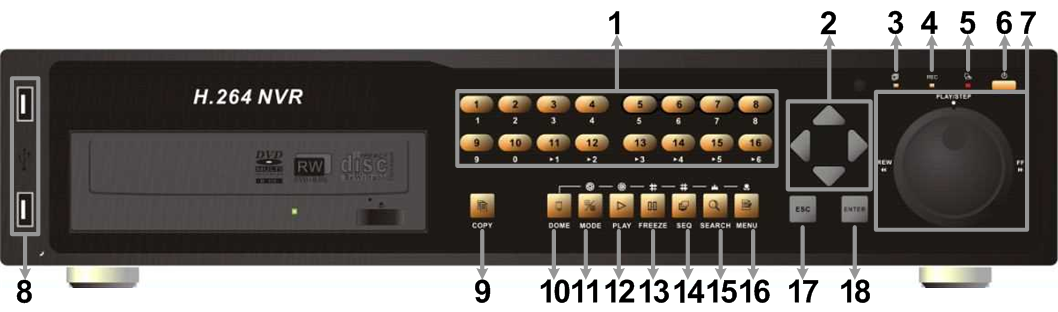 Painel TraseiroModelos de 8 Canais: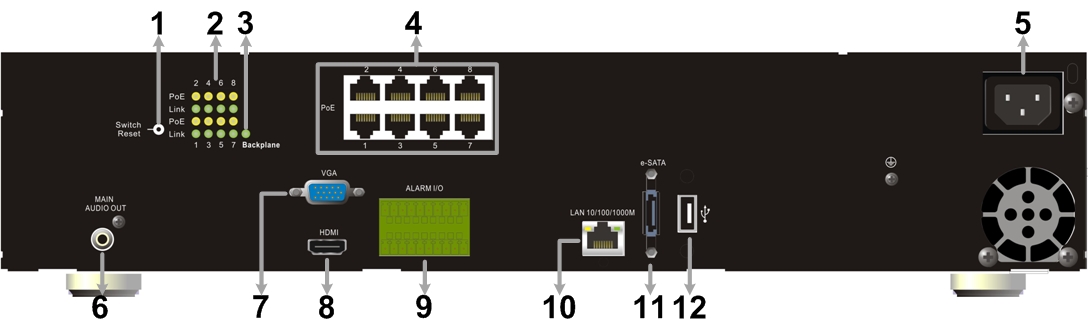 Modelos de 16 Canais Lite: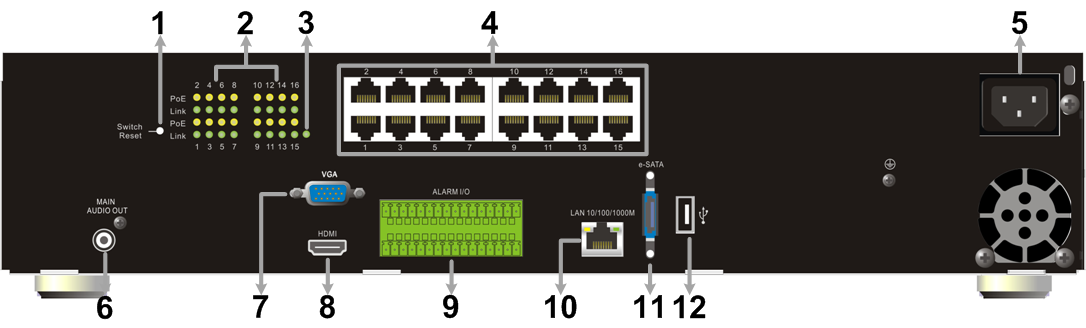 Modelos de 16 Canais: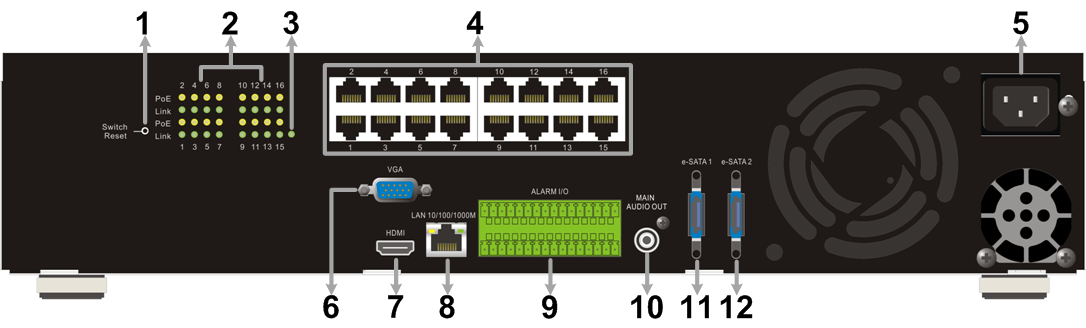 NOTA: Actualmente, a função “ligar e utilizar” (plug and play) está disponível apenas em modelos específicos. Por favor contacte o seu fornecedor para mais informações. Além disso, o endereço IP das câmaras IP tem que ser definido como padrão ou estático antes de ligar o NVR, de outra forma o NVR não reconhecerá a existência de câmaras IP.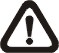 Definição de Pinos do Alarme I/O & RS-485:Modelos de 8 Canais: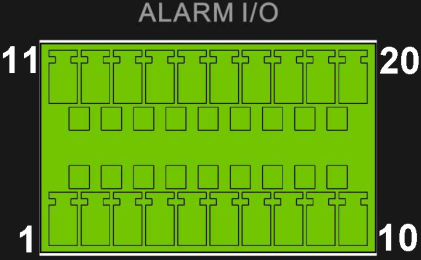 Modelos de 16 Canais Lite e 16 Canais: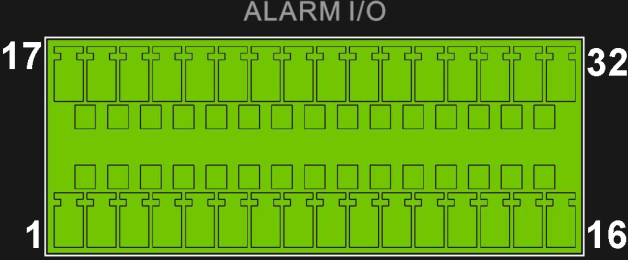 Ligar o NVRPor favor siga as instruções de ligação para não avariar o NVR.Antes de ligar o NVR ligue todos os componentes necessários, exemplo: monitor e câmaras.Verifique o tipo de fonte de energia antes de ligar o cabo de alimentação do NVR. A entrada de energia aceitável é de AC110V ~ AC240V.Prima o botão de energia existente no painel frontal para ligar o NVR.Seleccionar Modo de Visualização:Prima repetidamente o botão MODO para seleccionar o modo de visualização pretendido. Os modos de visualização disponíveis são écran inteiro, janela dividida 4x, 9x e 16x. Para mais informações consulte o Manual de Utilizador.Prima FREEZE para fazer pausa na imagem que está a visualizar.Configuração BásicaAceda ao menu OSD e introduza algumas configurações básicas do NVR. A configuração básica pode ser feita via o NVR ou através do NVRRemote, o software remoto.Aceder ao Menu OSD:Prima MENU para aceder ao menu OSD.Seleccione a conta de administrador “admin” para entrar no sistema. Insira a palavra-passe programada “.Recomendamos fortemente que modifique as palavras-passe para evitar acessos não autorizados.Definir Data / Hora:Siga as instruções para definir data/hora antes de iniciar a gravação. Consulte o Manual de Utilizador para mais informações.Seleccione <Date/Time> no menu de Configuração do Sistema para aceder ao menu data/Hora.Seleccione a data e hora utilizando as teclas direccionais ESQUERDA/DIREITA e ajuste o valor utilizando as teclas PARA CIMA/PARA BAIXO.As novas definições de data e hora têm efeito após confirmar as alterações.Definir Linguagem:Se deseja alterar a linguagem do sistema NVR, siga os seguintes passos:Seleccione <Language> no menu de Configuração do Sistema e prima ENTER.Prima as teclas direccionais PARA CIMA/PARA BAIXO para seleccionar a linguagem desejada.Configuração de RedeUtilize a configuração LAN do NVR para ligação Ethernet. A identificação (ID) predefinida do NVR Premium H.264 deve ser alterada para evitar conflitos de rede.A partir do menu OSD, seleccione <System Setup>  <Network Setup> defina <LAN Select> para <LAN> ou <PPPoE> de acordo com a aplicação de rede e introduza a configuração <LAN Setup>.Para utilizadores DHCP, defina o DHCP para <ON>. O endereço IP e as definições Netmask, Gateway e DNS são obtidos através dos servidores de rede. O DHCP é dinâmico e as definições serão alteradas ocasionalmente.Para utilizadores não DHCP, defina o DHCP para <OFF>. O endereço IP e as definições de Netmask, Gateway e DNS devem ser configurados. Por favor obtenha a informação junto do seu fornecedor de serviço de rede.Para alterar o endereço IP e os valores Netmask, Gateway e DNS, utilize as teclas PARA CIMA/PARA BAIXO para seleccionar cada um deles. Utilize as teclas ESQUERDA/DIREITA para aceder a cada secção do valor e prima ENTER, de seguida altere o valor utilizando as teclas PARA CIMA/PARA BAIXO.Para utilizadores PPPoE defina <PPPoE Account>, <PPPoE Password> e também <PPPoE Max Idle>.Quando as definições estiverem completas, prima ENTER para confirmar e guardar as definições ou ESC para cancelar.Controlo da Câmara DomeLigar Câmara Dome:Consulte a figura abaixo. Ligue a câmara dome a qualquer porta PoE via cabo CAT5 do NVR. As portas PoE dos modelos de 8 Canais fornecem um total de 100W de energia, enquanto as portas PoE dos modelos de 16 Canais fornecem um total de 200W. Cada porta tem um limite máximo de 30W de utilização. Se ao ligar a câmara dome necessita exceder o limite de energia, por favor ligue uma fonte de energia adicional.Modelos de 8 Canais: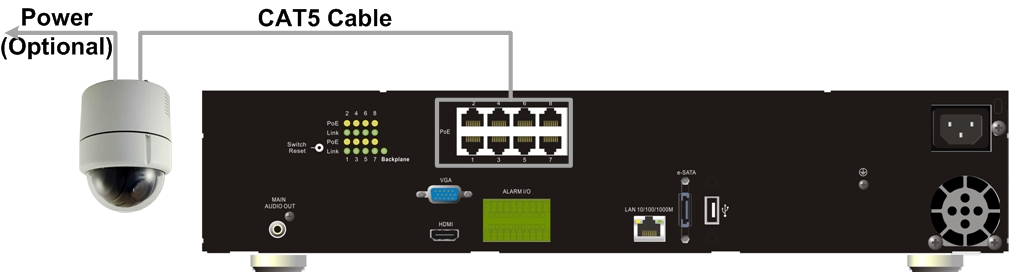 Modelos de 16 Canais Lite: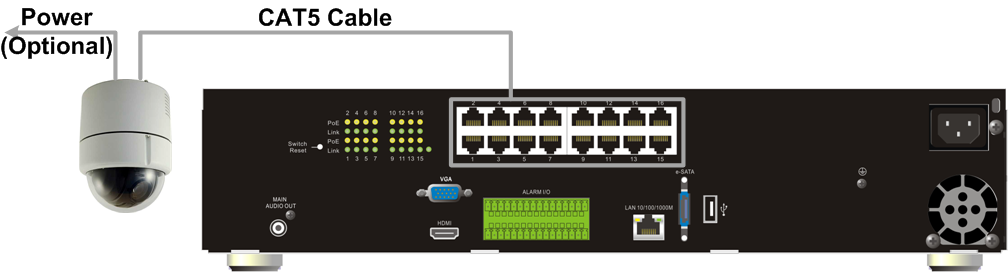 Modelos de 16 Canais: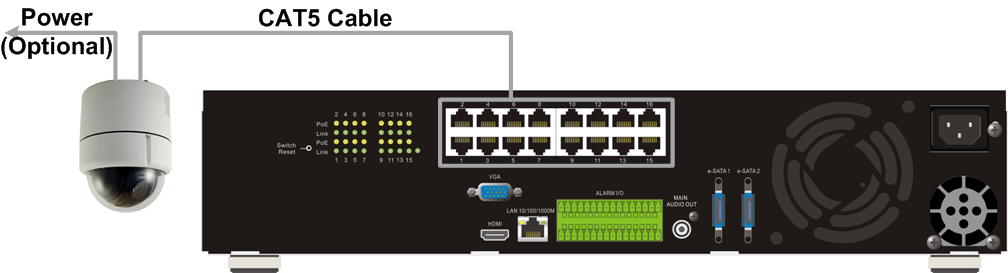 NOTA: Os 100W/200W de energia são partilhados por todas as portas, mas não igualmente partilhados. Por exemplo, se as primeiras três portas de um modelo de 8 Canais utilizam em cada uma das portas o máximo de 30W e a quarta porta utiliza 10W, as restantes portas não terão energia. Em vez disso, vão ser apenas portas de ligação a rede.Botões de Controlo da Câmara Dome: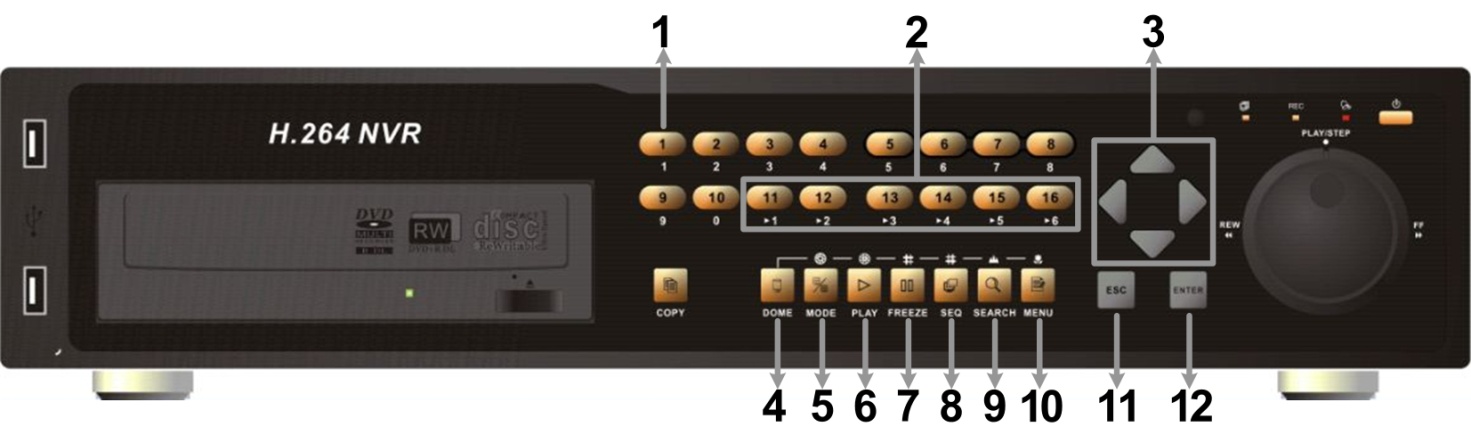 Operação Básica de ReproduçãoPesquisar Hora:Prima o botão SEARCH para aceder ao menu de pesquisa.Mova o cursor até “From” e prima ENTER para iniciar a reprodução do vídeo que especificou na hora “From” (hora inicial).Mova o cursor até “End” e prima ENTER para iniciar a reprodução do vídeo que especificou na hora “End” (hora final).Mova o cursor até “Select” e prima as teclas direccionais ESQUERDA/DIREITA para seleccionar data/hora. Prima ENTER e ajuste os valores com as teclas PARA CIMA/PARA BAIXO. Prima ENTER para confirmar ou ESC para cancelar.Mova o cursor até <Begin Playback> e prima ENTER para iniciar a reprodução do vídeo seleccionado. Prima PLAY/STOP para voltar ao vídeo ao vivo.NOTA: Caso não exista um vídeo gravado disponível que corresponda à hora e data especificadas, a unidade começa a reprodução a partir do vídeo disponível seguinte.Pesquisar por Calendário:Prima SEARCH para aceder ao menu de pesquisa.Mova o cursor até <Calendar Search> e prima ENTER. Irá visualizar o calendário.Seleccione qualquer uma das datas que se encontra com a fonte sublinhada, significa que existem dados gravados disponíveis. A tabela apresentada à esquerda irá identificar os vídeos disponíveis dentro das datas seleccionadas.Os vídeos estão classificados de acordo com quatro categorias: Normal, Motion, Alarm In e Video Loss e serão apresentados dessa forma.De seguida seleccione a hora através da barra de tempo. Alternativamente, especifique os valores da data/ hora/ minutos/ segundos, por baixo de <Select> à direita.Os botões <From> e <End> permitem aos utilizadores reproduzir vídeos a partir do início ou fim da base de dados.Seleccione <Begin Playback> e prima ENTER para iniciar a reprodução do vídeo desejado.Pesquisar por Evento:Prima SEARCH para aceder ao menu de pesquisa.Para pesquisar um evento gravado através de uma câmara específica, utilize as teclas ESQUERDA/DIREITA para mover o cursor e prima ENTER para seleccionar ou cancelar a selecção de um canal.Mova o cursor até <Event List> e prima ENTER para listar os eventos gravados das câmaras seleccionadas.A lista identifica cada evento por data, hora, activação da câmara e tipo de alarme. O último evento gravado aparece no topo da lista. Para sair da lista de eventos prima ESC.Utilize PARA CIMA/PARA BAIXO para percorrer a Lista de Eventos. Prima ENTER para reproduzir a gravação do evento seleccionado.NOTA: A lista apresenta apenas os primeiros 1024 eventos; alguns eventos são exibidos outros são excluídos.Controlos de Reprodução do Painel Frontal:Controlos de Reprodução dos Botões do Painel:Símbolos da Barra de Estados do NVROs símbolos que serão exibidos na barra de estados estão identificados e descritos na tabela abaixo:Ligação do NVR via Software RemotoRequisitos de Instalação:Certifique-se que o PC está ligado à Internet.Obtenha o endereço IP do NVR Premium H.264. Para verificar o endereço de IP do NVR, prima MENU no painel frontal e seleccione <System Setup>  <Network Setup>  <LAN Setup>  <IP> para verificar o IP.NOTA: Certifique-se que o endereço IP do NVR não está configurado para “192.168.50.xxx”. Caso contrário irá ocorrer um conflito de rede com o IP predefinido no hub PoE.Alterar as Configurações da Internet:Inicie o IE; seleccione <Tools> a partir do menu principal do browser, depois <Internet Options> e selecione o separador <Security>.Seleccione <Trusted Sites> e <Sites> para especificar as definições de segurança.Desactive a opção “Pedir verificação de servidor (https:) para todos os sites desta zona”. Introduza o endereço IP da unidade no campo existente para o efeito e prima <Add> para adicionar este website à zona.Na área de Nível de Segurança, prima <Custom Level>. Em <Controlos ActiveX e plug-ins>, configure todos os itens para <Enable> ou <Prompt>.Prima <OK> para aceitar as definições e fechar o écran <Security Settings>.Utilizar o Software Remoto:Inicie o IE e introduza o endereço IP do NVR Premium H.264 no campo do endereço.A caixa de diálogo dos controlos e extensões ActiveX vai aparecer duas vezes para confirmação, clique em <Yes> para aceitar as extensões ActiveX. As extensões do NVRRemote serão transferidas e instaladas automaticamente no seu PC quando a ligação for feita correctamente.NOTA: Não introduza qualquer 0 no endereço; por exemplo: “ deveria ser registado como “192.68..NOTA: Se a porta 80 predefinida for alterada para outro valor, como por exemplo porta 81, deverá introduzir o endereço IP como “192.68.80.6:.A verificação da versão é iniciada automaticamente para verificar se o NVRRemote foi instalado. Este processo poderá demorar até 30 segundos.Após transferência e instalação do software é exibido o Écran de Acesso.Introduza o nome de utilizador e a palavra-passe. O nome de utilizador e palavra-passe predefinidos são admin e 1234.A figura abaixo apresenta a janela do NVRRemote: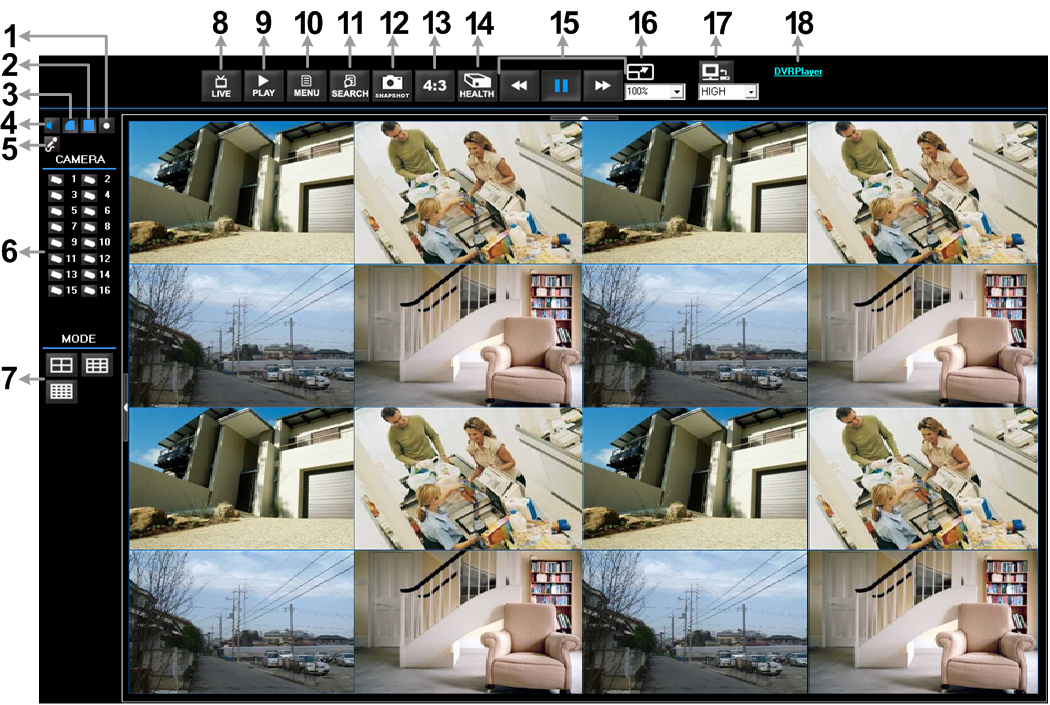 Consulte a tabela abaixo para obter uma breve descrição dos itens funcionais:Para mais informações sobre o NVRRemote, consulte o Manual de Utilizador.Reprodução NVRRemoteReproduzir Vídeo Remoto:Prima <Play> na barra de ferramentas que se encontra na janela principal e de seguida em <Remote Playback>.Em <From> e <To> que se encontra no topo do écran, introduza a data e hora da gravação que está disponível para ser reproduzida.Seleccione <Playback> no campo <Select> para reproduzir o vídeo gravado.Seleccione a data e hora do segmento que deseja reproduzir a partir do campo <Start>. Os utilizadores podem alterar a data e hora digitando directamente os números desejados ou usando as teclas direccionais.Prima <OK> para iniciar a reprodução ou <Close> para cancelar.Reproduzir Ficheiros Locais *.drv:Prima <Play> na barra de ferramentas que se encontra na janela principal e de seguida <Local Playback>.Prima <Open> e irá aparecer o écran de selecção de ficheiros. Seleccione o ficheiro de vídeo *.drv a reproduzir e prima <OK>.Prima <OK> para iniciar a reprodução ou <Cancel> para cancelar.Visualize a reprodução do vídeo através dos Controlos de Reprodução.Para finalizar a reprodução prima <Live> e regressa ao vídeo ao vivo.Reprodução de Ficheiro Locais *.avi:Inicie o windows media player ou outro tipo de leitor a partir do menu <Start> (ou a partir de qualquer outro acesso possível).Seleccione <File> e de seguida <Open>.Seleccione o ficheiro *.avi desejado e prima <Open>.NOTA: Os ficheiros *.avi são arquivados separadamente para cada canal. Desta forma o vídeo pode ser reproduzido num único canal, apenas em modo de écran inteiro.Reproduzir Evento:Prima SEARCH na barra de ferramentas da janela principal para efectuar uma pesquisa. A lista de eventos irá aparecer.Analise a Lista de Eventos e seleccione os eventos desejados.Duplo-clique no evento desejado para reproduzir o vídeo.Controlos de Reprodução: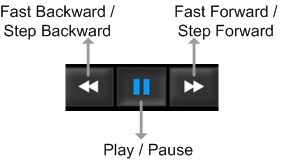 NVR Premium H.264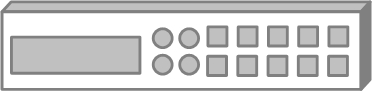 Cabo SATATelecomandoCabo de AlimentaçãoNVR Premium H.264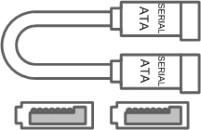 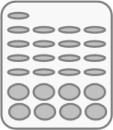 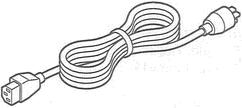 NVR Premium H.264Kit de MontagemCD-CMS com SoftwareManual de UtilizadorNVR Premium H.264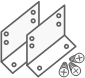 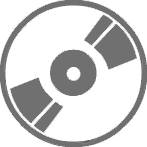 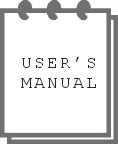 1CanaisNos modos de Reprodução e Ao Vivo, prima qualquer tecla para visualizar o vídeo correspondente em écran inteiro.Na Entrada de interface, as teclas 1~10 podem ser utilizadas para seleccionar os números 0~9.No modo de Controlo de Câmara Dome, 1 é para seleccionar a configuração/ Menu de Programação; 11~16 para acesso rápido à programação dos pontos 1~6.2Teclas direccionaisNo modo Zoom, estas teclas têm função normal de direcção.No menu de configuração OSD, as teclas de direcção são utilizadas para mover o cursor para o campo anterior ou seguinte. Para alterar o valor do campo seleccionado prima as teclas PARA CIMA / PARA BAIXO.3LED de RedeAcende quando a rede está ligada. Adicionalmente, pisca quando os dados estão a ser transmitidos via rede.4LED de GravaçãoPisca quando os vídeos estão a ser gravados.5LED de AlarmeAcende quando o alarme é accionado.6Botão de EnergiaPrima este botão para ligar o NVR. O LED acenderá.Prima e mantenha pressionada a tecla para desligar de forma rápida o NVR. O LED ficará a piscar enquanto a energia estiver disponível.7Controlo Shuttle/ JogÉ utilizado para controlar as operações de reprodução.8Portas USB 2.0As portas USB 2.0 permitem ao utilizador ligar ao equipamento um dispositivo USB externo, como ThumbDrive® USB ou um mouse USB.9COPYEsta tecla é utilizada para marcar o tempo na função de exportação rápida de vídeo.10DOMEPrima esta tecla para inserir o modo de Controlo de Câmara Dome.11MODE Prima esta tecla para visualizar écran inteiro ou múltiplas janelas.12PLAYPrima uma vez para reproduzir o vídeo gravado. Prima outra vez para sair.13FREEZEPrima esta tecla para fazer pausa na imagem que está a visualizar.14SEQ  Prima esta tecla para iniciar automaticamente a sequência de exibição das câmaras.15SEARCHPrima esta tecla para pesquisar um vídeo gravado por data/hora ou por evento.16MENUPrima esta tecla para visualizar o menu de configuração OSD.17ESCPrima esta tecla para cancelar ou sair de determinada função de controlo.18ZOOM/ENTERNo menu OSD ou na selecção de interface, prima esta tecla para seleccionar ou gravar a configuração.No modo de visualização Ao Vivo com écran inteiro, prima esta tecla para aumentar 2× a imagem; prima outra vez para retroceder.1Botão para repor PoEPara repor valores PoE.2Indicador LEDCada câmara IP tem dois LEDs correspondentes:O LED laranja representa a câmara IP ligada via PoE. Quando o LED está desligado, ou a energia está ligada separadamente ou a câmara IP não está ligada.Quando o LED pisca verde indica que ocorre transmissão de dados entre a câmara IP e o NVR. Quando o LED está desligado, significa que a câmara não está ligada.3BackplaneQuando este LED pisca indica que ocorre transmissão de dados entre a placa PoE e a placa principal.4Portas PoE(Opcional)As portas PoE oferecem ligações directas até 8/16 câmaras IP. A câmara IP está pronta a “ligar e utilizar” se a função de menu OSD estiver disponível.5Entrada de AlimentaçãoLiga a energia ao NVR. Se utilizar cabos de alimentação diferentes dos fornecidos pode sobrecarregar o equipamento.6Monitor PrincipalSaída ÁudioLigação RCA para saída de áudio associada ao monitor principal.7Monitor Principal(VGA)Saída VGA para ligação a monitor principal VGA.8Monitor Principal(HDMI)Ligação HDMI para ligar dispositivo de visualização de forma a transferir dados digitais e melhorar a qualidade de vídeo.9Alarme I/O & RS-485O NVR fornece alarme I/O e portas RS-485 para permitir aos utilizadores a flexibilidade necessária para ligação a outros dispositivos.10LAN 10/100/ (RJ-45)O NVR é capaz de trabalhar em rede e permite visualização de vídeos sobre a Rede ou Internet através do Internet Explorer.11Porta e-SATAOs utilizadores podem ligar um dispositivo e-SATA via esta porta.12Porta USB 2.0A porta USB 2.0 localizada no painel traseiro permite aos utilizadores a ligação de dispositivos USB externos à unidade, tais como ThumbDrive® ou mouse USB.1Botão para repor PoEPara repor valores PoE.2Indicador LEDCada câmara IP tem dois LEDs correspondentes:O LED laranja representa a câmara IP ligada via PoE. Quando o LED está desligado, ou a energia está ligada separadamente ou a câmara IP não está ligada.Quando o LED pisca verde indica que ocorre transmissão de dados entre a câmara IP e o NVR. Quando o LED está desligado, significa que a câmara não está ligada.3BackplaneQuando este LED pisca indica que ocorre transmissão de dados entre a placa PoE e a placa principal.4Portas PoE(Opcional)As portas PoE oferecem ligações directas até 16 câmaras IP. A câmara IP está pronta a “ligar e utilizar” se a função de menu OSD estiver disponível.5Entrada de AlimentaçãoLiga a energia ao NVR. Se utilizar cabos de alimentação diferentes dos fornecidos pode sobrecarregar o equipamento.6Monitor Principal(VGA)Saída VGA para ligação a monitor principal VGA.7Monitor Principal(HDMI)Ligação HDMI para ligar dispositivo de visualização de forma a transferir dados digitais e melhorar a qualidade de vídeo.8Alarme I/O & RS-485O NVR fornece alarme I/O e portas RS-485 para permitir aos utilizadores a flexibilidade necessária para ligação a outros dispositivos. 9LAN 10/100/ (RJ-45)O NVR é capaz de trabalhar em rede e permite visualização de vídeos sobre a Rede ou Internet através do Internet Explorer.10Monitor PrincipalSaída ÁudioLigação RCA para saída de áudio associada ao monitor principal.11Porta e-SATA 1Os utilizadores podem ligar um dispositivo e-SATA via esta porta, para aumentarem a capacidade de armazenamento.12Porta e-SATA 2(Modelos Seleccionados)Igual à porta e-SATA 1, a porta e-SATA 2 também serve para aumentar a capacidade de armazenamento. Disponível apenas nos modelos sem unidades DVD+RW.PinosDefiniçãoPinosDefiniçãoPinosDefiniçãoPinosDefinição1RS485 D+6Abertura Normal A11Entrada Alarme 116Entrada Alarme 62RS485 D−7Terra12Entrada Alarme 217Entrada Alarme 73Terra8Fecho Normal B13Entrada Alarme 318Entrada Alarme 84Fecho Normal A9Nó Comum B14Entrada Alarme 419N/A5Nó Comum A10Abertura Normal B15Entrada Alarme 520N/APinosDefiniçãoPinosDefiniçãoPinosDefiniçãoPinosDefinição1RS485 D+9Nó Comum B17Entrada Alarme 125Entrada Alarme 92RS485 D−10Abertura Normal B18Entrada Alarme 226Entrada Alarme 103Terra11Terra19Entrada Alarme 327Entrada Alarme 114Fecho Normal A12Fecho Normal C20Entrada Alarme 428Entrada Alarme 125Nó Comum A13Nó Comum C21Entrada Alarme 529Entrada Alarme 136Abertura Normal A14Abertura Normal C22Entrada Alarme 630Entrada Alarme 147Terra15Terra23Entrada Alarme 731Entrada Alarme 158Fecho Normal B16Terra24Entrada Alarme 832Entrada Alarme 161Definir / Predefinição5Abrir Íris 9Zoom Longe2Predefinição 1~66Fechar Íris10Zoom Perto3Movimento Horizontal / Vertical 7Focar Longe11ESC4Aceder ao Modo de Controlo da Câmara Dome 8Focar Perto12Enter / Focus AutoBotõesDescriçãoESQUERDAEste botão serve para retroceder o vídeo gravado durante a reprodução. Prima repetidamente o botão para aumentar a velocidade da reprodução invertida em 1×, 2×, 4×, 8×, 16×, ou 32×.DIREITAEste botão serve para avançar de forma rápida a reprodução do vídeo gravado. Prima repetidamente o botão para aumentar a velocidade da reprodução rápida em 1×, 2×, 4×, 8×, 16×, ou 32×.FREEZEPrima FREEZE para fazer uma pausa na reprodução do vídeo. Quando o vídeo gravado está em pausa, prima ESQUERDA/DIREITA para retomar a reprodução do vídeo retrocedendo/avançando, respectivamente. Prima FREEZE novamente para continuar a reprodução do vídeo.PLAYPrima para iniciar a reprodução do vídeo ou para parar a reprodução e voltar ao modo ao vivo.ÍconeDescriçãoÍconeDescrição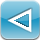 Vídeo do Dia Anterior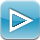 Vídeo do Dia Seguinte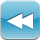 Retroceder Reprodução:Prima repetidamente para aumentar a velocidade em 1×, 2×, 4×, 8×, 16×, ou 32×.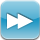 Avançar Reprodução:Prima repetidamente para aumentar a velocidade em 1×, 2×, 4×, 8×, 16×, ou 32×.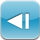 Recuar um Passo:Só quando a reprodução está suspensa.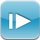 Avançar um Passo:Só quando a reprodução está suspensa.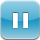 Suspender Reprodução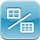 Alterar Modo de Visualização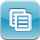 Marcar Hora de Exportação de Vídeo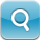 Menu de Pesquisa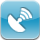 Voltar ao Modo ao VivoItemSímbolosDescriçãoItemSímbolosDescrição1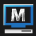 Monitor Principal14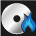 Exportação Rápida2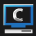 Monitor de Chamada15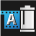 Marca A3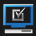 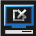 Monitor Activo / Inactivo16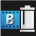 Marca B4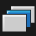 Sequência17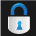 Seguro5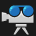 Gravação18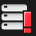 Erro no Disco6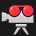 Gravação de Evento19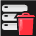 Disco Completo7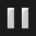 Pausa @ Modo ao Vivo20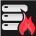 Sobreaquecimento do Disco8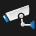 Controlo da Câmara Dome21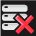 Sem Disco9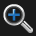 Zoom22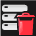 Disco Quase Completo10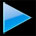 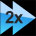 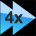 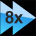 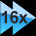 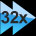 Velocidade para Avançar Reprodução:1x, 2x,4x, 8x,16x, 32x23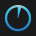 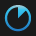 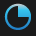 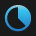 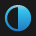 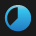 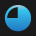 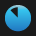 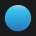 Utilização HDD11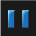 Pausa @ Modo de Reprodução24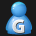 Convidado12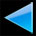 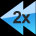 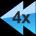 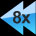 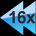 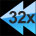 Velocidade para Retroceder Reprodução:1x, 2x,4x, 8x,16x, 32x25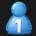 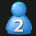 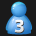 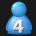 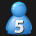 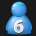 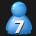 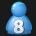 Nível de Autorização do Utilizador13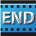 Fim do Vídeo26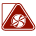 Erro na VentoinhaItemDescriçãoItemDescrição1Gravação Instantânea10Menu de Configuração2Fixar imagem reproduzida Ligado/Desligado11Lista de Pesquisa de Eventos3Equilíbrio da Imagem12Captura de Instantâneo4Áudio Ligado/Desligado13Modo de Visualização 4:35Falar Áudio 2-vias14Estado HDD6Seleccionar Câmara15Controlo de Reprodução7Modo de Exibição16Seleccionar Dimensão da Imagem8Visualizar Câmara ao Vivo17Largura de Banda – Normal/Dual Stream9Reprodução Vídeo18Transferir NVRPlayer